Влада на Република Северна Македонија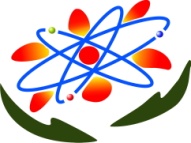 ДИРЕКЦИЈА ЗА РАДИЈАЦИОНА СИГУРНОСТОДДЕЛЕНИЕ ЗА ИНСПЕКЦИСКИ НАДЗОРГОДИШЕН ПЛАН  ЗА РАБОТА НА ОДДЕЛЕНИЕ ЗА ИНСПЕКЦИСКИ НАДЗОР ВО ДИРЕКЦИЈАТА ЗА РАДИЈАЦИОНА СИГУРНОСТ ЗА 2021 ГОДИНАРезимеСогласно член 31 точка 4 од Законот за инспекциски надзор ( Службен весник на РСМ бр. 109/2019), Директорот на Дирекцијата за радијациона сигурност го подготви годишниот план за работата на одделението за инспекциски надзор . Во рамките на планот ќе биде даден осврт на   анализата на ризик врз основа на која се планираат видот и бројот на инспекциски надзори како и предвидениот број на неправилности кои се претпоставува дека ќе биде констатиран кај правните лица кај кои ќе се врши инспекциски надзор.Во поглавјето за организација и систем на раководење ќе биде прикажана организационата структура на Дирекцијата, бројот на вработените  и системот на раководење, со посебен осврт на одделението за инспекциски надзор.Бројот на инспекторите  по вид , звање и старосна структура ќе биде прикажан и со помош на табела, која во продолжение ќе биде надополнета со табеларен приказ на бројот на инспектори кои треба да се пензионираат во 2021, како и број на помлади инспектори кои се предвидени за вработување. Годишниот план го прикажува бројот на планирани инспекциски надзори по вид како и бројот на неправилности кој согласно извршената анализа на ризик се очекуваат да бидат констатирани кај правните лица  со табеларен приказ на истите.Годишниот план дава приказ на меѓународната соработка која е планирана за 2021 година. Соработката на меѓународен план ги прикажува  активностите со кои Дирекцијата, особено Одделението за инскциски надзор придонесува кон евроинтеграциските процеси кои се главна определба на државата.На крајот,  Годишниот план дава осврт и на сите  останатите активности во кои се вклучени инспекторите покрај вршењето на инспекциски надзори.Анализа на ризициАнализата на ризик направена со цел планирање на бројот на инспекциски надзори кои ќе се вршат во 2021 година од страна на инспекторите за радијациона сигурност е целосно заснована на претходно донесената и од Инспекциски Совет одобрена Методологија на проценка на ризик при планирање на инспекциски надзори Проценката на ризикот во делокругот на надлежностите на ДРС, се врши врз база на анализа на постоечката состојба од аспект на работење на субјектите кои се предмет на инспекциски надзор и врз база на искуствта и сознанијата добиени од извршените инспекциски надзори во изминатите години. Со анализата се врши проценка на ризиците и последиците произлезени од неприменување, односно погрешно или недоволно применување на Законот за заштита од јонизирачко зрачење и радијациона сигурност („Службен весник на Република  Македонија“ бр.48/02, 135/07, 53/11, 43/14, 164/13 ) и Правилниците донесени врз основа на истиот од страна на правните субјектите врз кои Дирекцијата за радијациона сигурност врши инспекциски надзор. Проценката на ризикот е од особена важност од причина што ризикот  има директно влијае на опасноста и обемот на последиците по животот и здравјето на професионално изложените лица, населението и животната средина. Ризикот кој постои при вршењето на дејноста со извори на јонизирачко зрачење   е во директна корелација со видот на изворите на јонизирачко зрачење и нивната категоризација (радиоактивни извори кои можат да бидат отворени или затворени и Генератори на јонизирачкo зрачење, бројот на професионално изложените лица кои се вклучени во вршењето на дејноста и нивните квалификации како и областа  во која се користат ( производство, дијагностика, терапија , индустриска радиографија и индустриски мерачи, транспортот на радиоактивен материјал и управувањето со радиоактивен отпад.Во проценката на ризиците се користи и  стекнатото искуство од долгогодишното вршење на инспекциски надзори во минатото, во областите за кои е надлежна Дирекцијата, Дополнително во проценката на ризикот се користат и други извори на информации и податоци за идентификување, претставки, пријави, дојава од правни и физички лица, информации од други надлежни инспекторати и сл.  Потенцијалните ризици кои можат да се појават во сите области каде се врши дејноста со изворите на јонизирачко зрачење како резултат на непочитување на прописите се:Опасност од зрачење – изложеност и потенцијална изложеност,Опасност од озраченост на професионално изложените лица (зголемена доза кај вработените),Опасност од озрачување на пациентите(примена поголема доза кај пациентот кој е подвргнат на дијагностичка или терапевтска постапка со јонизирачко зрачење),Опасност од контаминација,Опасност на губење на радиоактивниот извор,Ризикот, согласно донесената Методологија , а во зависност од соодносот на степенот на тежината на штетните последици и веројатноста на нивната појава се степенува во :Низок ризик,Среден ризик и Висок ризик.Градацијата на ризиците изработена врз база на анализа на сите податоците кои се однесуваат и придонесуваат за појавата на истите е основен критериум при планирање на надзорите. Класификацијата на ризиците според висината на степенот и аналогно на тоа и големината на предизвиканите штетните последици  ќе овозможи правилно насочување на инспекциските активности со цел минимизирање на штетите предизвикани од непочитување на законските прописи.  Проценетиот степенот на ризик кај секој еден правен субјект  е одлучувачки фактор во одредувањето на фреквенцијата на надзорите, со што ќе се влијае на отстранување на неправилностите во работата. Квалитетот на планот е во директна корелација со квалитетот на проценката на ризиците.Методологијата на проценка на ризик врз основа на  сеопфатниот приказ на сите ризични области, веројатноста од појава на ризикот и неговите последиците дава насоки за фреквенцијата на инспекциски надзор за секој правен субјект. Согласно извршеното степенување на ризикот во  Методологијата утврдено е :Правните лица кои се со висок ризик да бидат предмет на најмалку 1 инспекциски надзор во текот на 1 календарска година,Правните лица кои се со среден ризик – најмалку 1 инспекциски надзор во текот на 2 календарски години  иПравните лица со низок ризик- најмалку 1 инспекциски надзор во текот на 4 или 5 години, По извршената анализа на ризик, согласно Методологијата во 20212 година планирани се 69 инспекциски надзори кај правни лица со висок степен на ризик, 64 надзори кај правни лица со среден степен на ризик и 24 кај правни лица со низок степен на ризик.Фреквенцијата на инспекциските надзори дадени во Методологијата понатаму можат да претрпат соодветни корекции во зависност од работата на  правните субјекти  односно од бројот на управните мерки кои биле превземени во периодот од последните три години.  Доколку се сменат околностите врз основа на кои е направена проценката наризикот, инспекциската служба ќе изврши ревизија на проценката на ризикот, која ќе биде земена предвид при подготвувањето на плановите за работа на инспекциската служба.  Организација и раководењеДирекцијата за радијациона сигурност е самостоен орган на државната управа кој врши контрола на системот за безбедност на сите извори на јонизирачко зрачење. Со Дирекцијата управува Директор кој е назначен од претседателот на Владата и за својата работа одговара пред него.Дирекцијата нема претрпено измена во својата организациона структура  и своите функции ги извршува преку 5 одделенија Oдделение за човечки ресурси (1), Oдделение за меѓународно право и нормативни работи (3), Oдделение за финансиско работење (1), Одделение за мониторинг и вонредни настани (0), Одделение за лиценцирање и дозволи (2) и Одделение за инспекциски надзор (2).  Во 2020 година 1 од  вработени даде отказ во Дирекцијата, а во Октомври имаше 1 вработување во одделението за лиценцирање и дозволи. Во Дирекцијата нема ниту едно лице кои ги исполнува условите за пензионирање.Одделението за инспекциски надзор брои два инспектори за радијациона сигурност со звање советник инспектор. Нивното работење  е самостојно и во отсуство на Раководител за својата работа одговараат пред Директорот на Дирекцијата. Двата инспектори се во старосна граница од 51 до 60 години и не ги исполнуваат условите за пензионирање.Согласно Правилникот за систематизација на работните места во Дирекцијата за радијациона сигурност  предвидени се 4 работни позиции и тоа:1 Раководител на Одееление за инспекциски надзор,2 Инспектори- советници и 1 помлад инспектор за координација.  Годишниот план за вработување за 2021 година предвидува вработување на 1 помлад инспектор.Табела 1 Преглед на бројот на инспектори кои ќе вршат инспекциски надзор, по вид, возраст и звањеВо одделението за инспекциски надзор кое функционира во рамките на Дирекцијата за радијациона сигурност работат два инспектори за радијациона сигурност - со звање советник,  кои се на возраст 55 и 51 година. Табела  План за нови вработувања и пензионирања на инспекториТабелата потврдува дека Дирекција за радијациона сигурност побарува вработување на 1 помлад инспектор во 2021 година.Инспекциски надзорОбластите на дејности и групи на субјекти каде Дирекцијата за радијациона сигурност врши надзор:Согласно направената анализа на ризик во претходно подготвената Методологијата , правните лица кои ќе бидат предмет на надзор од страна на инспекторите  во 2021 година се класифицирани во Правни субјекти кај кои постои висок ризик и кај кои ќе се врши инспекциски надзор најмалку 1 во текот на една календарска година. Во оваа категорија влегуваатПравни лица кои вршат увоз- извоз на радиоактивни извориБројот на правни субјекти кои вршат увоз-извоз на радиоактивни извори  и кај кои ќе се врши најмалку 1 инспекциски надзор годишно е 10.Правни лица кои вршат транспорт на радиоактивни извориБројот на  правните лица кои вршат транспорт на радиоактивни извори за свои и за потребите на други правни лица е 6 и кај истите се врши најмалку 2 инспекциски надзори во текот на 1 календарска година. Вкупно 12.Правни лица кои вршат дејност со радиоактивни извориБројот на правни субјекти кои вршат дејност со радиоактивни извори од втора и трета категорија и кај кои ќе се врши најмалку по еден надзор годишно е 10.Правни лица кои вршат дејност со извори на јонизирачко зрачење  (рентген апарати- акцелератор, компјутерски томограф, ангиограф, PET-CT  и SPEKT - CT)Бројот на правни субјекти кои вршат дејност со генератори на јонизирачко зрачење  и кај кои ќе се врши најмалку по 1 надзор во текот на 1 календарска година е 32.Правни лица кои вршат дејност – управување со радиоактивен отпад ( привремени складишта со број на искористени извори поголем од 50)Бројот на правни лица кои вршат дејност –привремени складишта и кај кои ќе се врши најмалку по 1 инспекциски надзор во текот на 1 календарска година  е 5.Правни лица кај кои постои среден ризик  и кај кои се врши по еден инспекциски надзор во текот на две години, Во оваа категорија припаѓаат:Правни лица кои вршат дејност со извори на јонизирачко зрачење  (рентген апарати класична радиографија и радиоскопија)Бројот на правни лица  е 30. Во 2021г година се планирани 15 инспекциски надзори.Правни лица кои вршат дејност – управување со радиоактивен отпад ( привремени складишта со број на искористени извори поголем од 10, а помал од 50)Бројот на правни лица е 2. Во 2021 година не е планиран ниту еден инспекциски надзор.Радиоактивни громобрани , кои ги има 108 на територијата на нашата држава. Во 2021 година се планирани  57.Овластени технички сервиси кои вршат мониторинг ( индивидуален и мониторинг на работната средина, тестови на Контрола на квалитет и калибрација на детектори. Институт за јавно здравје       Бројот на правни лица е 1. Во 2021 година не е планиран ниту еден инспекциски надзорПравни лица кај кои постои низок степен на ризик и кај кои се врши по 1 инспекциски надзор во период од 3 години.Овластени технички сервиси кои вршат мониторинг ( индивидуален и мониторинг на работната средина и тестови на Контрола на квалитет.Бројот на наведените правни лица  е 2. Во 2021 година нема планирано инспекциски надзорОвластени здравствени институции за вршење систематски прегледи за професионално изложени лица. Бројот на наведените правни лица е 10, а во  текот на 2021 година предмет на инспекциски надзор ќе бидат 2.4. Правни лица кај кои постои многу низок степен на ризик и кај кои ќе се врши по еден инспекциски надзор во период од 4 години. Во 2021 година предвидени се инспекциски надзори во 20 стоматолошки ординации.                   Управување со искористени радиоактивни извори од 5 категорија – 4 правни лица.Во текот на 2021 година планирани се 157 редовни инспекциски надзори, 9 вонредни  и 25 контролни инспекциски надзори. Подготовката на планот за бројот на инспекциските надзори се врши во период кога Пандемијата предизвикана од вирусот COVID 19 во голема мера го  ограничува нивното вршење особено во здравствените институции, кои сите свои капацитети ги имаат насочено во борба со истата, но за период во кој се предвидува подобрување на епидемиолошките и здравствени услови. Поголемите отстапувања на условите од оние за кој е правен планот ќе се регулираат со месечните планови.Тргнувајќи од направената анализа на ризик (ризик од непочитувањето на законските прописи како и проценетиот ризик од видот, бројот и категоријата на изворите) врз основа на искуствата од претходните години предвидено е дека кај 26 субјекти ќе бидат констатирани неправилности кои ќе бидат санкционирани со соодветна управна мерка. Превземањето на управните мерки со цел елиминирање на неправилностите  резултира со ист број на контролни надзори. Од аспект на ризични области и во 2021 година се очекува непочитувањето на законските прописи да биде Работа без дозвола,Мониторинг на работната средина  и тестирањето на контрола на квалитет иМониторингот на здравствена состојба на професионално изложените лица.Работни процедури,Бројот на предвидените вонредни инспекциски надзори за 2021 година  е 15.   - претставки од страна на правни и физички лица ,-  инциденти и вонредни настани кои се случиле кај правните субјекти,-  насоки дадена од Владата,Табела  Преглед на вкупниот број на очекувани неправилности и инспекциски надзори според вид во 2021 година, по региони и општиниОбука на инспекторите и административните службенициСогласно Годишната Програма за обука на инспекторите за радијациона сигурност во 2021 година планирани се општи/генерички обуки  од областа на ЗаконодавствотоТема 1.4 Постапување по претставки и предлози, прекршочни одредби ( Закон за постапување по предлози и претставки)Зајакнување на личните капацитетиТема 2.2 Компјутерска обработка и табеларни пресметкиТема 2.5 КомуникацијаГенеричките обуки се во организација на Инспекцискиот Совет и се во согласност со донесената Годишна програма за Генерички обуки за инспекторите за 2021 година.Специјализираните обуки  кои се тематски посветени на радијационата сигурност и безбедност односно на областа во која инспекторите ги вршат  инспекциските надзори најчесто се во организација на  Меѓународната Агенција за Атомска Енергија (МААЕ), Европската Комисија и Американската амбасада.Обуките  кои се планирани за спроведување од страна на инспекторите во 2021 година, во најголема мера зависат од активните проекти  кои се организирани од страна на МААЕ и Дирекцијата е активен учесник се:Безбедно управување со радиоактивен отпад и искористени радиоактивни извори,Транспорт на радиоактивен отпад,Јакнење на инспекциските капацитети на регулаторните тела и Инциденти и вонредни настани,Буџет и финансирањеОдделението за инспекциски надзор како внатрешна организациона единица на Дирекцијата нема сопствен буџет и  користи средства од буџетот на Дирекцијата, Вкупните приходи на Дирекцијата потекнуваат од  Буџетот, одобрен од Собранието, и самофинансирачките активности (издавањето на лиценци и дозволи).Меѓународна соработка  Република Северна Македонија како кандидат за членство во ЕУ, во текот на преговорите  ќе мора да го усогласи законодавството и регулативата со Европските Директиви како и меѓународните стандарди и препораки од страна на МААЕ и ЕУ. Меѓународната соработка на Одделението за инспекциски надзор и во 2021 година планирано е да продолжи со ист интензитет како и претходните години. Инспекторите за радијациона сигурност се активни учесници во проектите на Меѓународната Агенција за Атомска Енергија (МААЕ) кои се однесуваат на INT 9182 – управување со радиоактивни извори од создавањето до нивното складирањеRER 9143 –јакнење на менаџментот/управувањето со радиоактивен отпадRER 9152 – јакнење на инспекциските кaпацитети и можности,RER 9147 – Подобрување на радијациона заштита во радиодијагностиката и нуклеарната медицина, RER 9184/MED-NET – јакнење на безбедноста при транспорт на радиоактивен материјал за медитеранските земји,RER 7014- Регулаторна рамка за мониторингот на животната средина и проценка на радијационата заштита.Во 2021 година планирано е преку проекти од ЕУ продолжување на  соработката  со Кралството на Република Белгија преку Институт за Радиоизотопи - Флеурус, преку проектот за Извоз и безбедност на граничните премини да се продолжи соработката со Американската Амбасада во Република Северна Македонија, преку  потпишаните Меморандуми на соработка со државите од соседството и регионот зголемување на интензитетот на соработка помеѓу  Регулаторните тела, размена на информации и размена на искуства во областа на радијационата заштита и сигурност. Меѓународната соработка  се се спроведува со учество и одржување на експертски мисии организирани од страна на МААЕ и ЕУ во нашата земја каде еминентни експерти го спроведуваат своето знаење и пренесување на искуства во областа на радијационата сигурност и безбедност, најмногу преку учество во работилници на регионално и национално ниво на кои се врши размена на искуства и најдобрите пракси, усогласување на регулативата  од областа на радијациона сигурност и нуклеарна безбедност  со најновите  меѓународни и европски прописи, директиви  и конвенции.Најинтензивна е  сорбатката  МААЕ, каде како земја членка на организацијата имаме голема помош како на експертско ниво, едукација и образование,  бројни донации во областа на науката, медицината, безбедноста и сигурноста, каде  со донации на медицинска опрема се следат последните трендови на третитрање на пациенти како и   зголемување на радијационата сигурност и безбедност на населението и животната средина.Најинтензивна сорбатка е со МААЕ, каде како земја членка инспекторите имаат можност за  учество во бројните тренинг курсеви, работилници, конференции  и на тој начин можност да ги следиат најновите достигнувања и сознанија од областа на радијационата безбедност и нуклеарна сигурност.Преку проектите на МААЕ се интензивира и соработката со  европските здруженијаДруги активности на инспекциската службаИнспекторите за радијациона сигурност покрј вршењето на инспекциски надзори со цел контрола над спроведувањето на прописите од Законот за заштита од јонизирачко зрачење и радијациона сигурност и важечката подзаконска регулатива активно учествуваат во повеќе Meѓународни комисии, членови и контакт точки на многу конвенции и договори кои Република Северна Македонија ги има потпишано со Меѓународната агенција за атомска енергија, Европската Унија и други меѓународни организации, контакт точки за меѓународни проекти водени од Меѓународната агенција за атомска енергија како и проекти водени од ЕУкако и Национални комисии како и меѓуресорски работни групи.Контакт лице  на РСМ за Здружената конвенција за безбедно управување со потрошено нуклеарно гориво и радиоактивен отпадКонтакт лице на РСМ за Конвенцијата за физичка заштита на на нуклеарен материјалКонтакт лице на РСМ за мрежата за размена на информации за недозволена трговија со радиоактивен и нуклеарен материјалКонтакт лице  на РСМ за Кодексот на однесување со радиоактивен и нуклеарен материјалКонтакт лице на РСМ за Интерпол Европа со седиште во ЛионНосител на Регионален проект за јакнење на капацитетите за управување со радиоактивен отпад и искористени затворени радиоактивни извори RER 9154Носител на Интернационален проект за контрола на радиоактивни  извори од нивно производство до нивно складирање. INT 9186Во рамките на Националната комисија за хемиска биолошка и радиолошка нуклеарна безбедност , носител на проект P67 за управување на радиоктивен отпад.Националната комисија за Хемиска Биолошка и Радиолошка Нуклеарна безбедност, Во рамките на проект што го води Центарот за управување со кризи учесник во носечката група за НИКС– национален инцидентен команден систем за инциденти во рамките на НАТО проектот , Работно тело за помош на комисијата за полагање на испит за инспектор,Мултиресорска група за за воспоставување на склад за радиоактивен отпад во која покрај инспекторите учествуваат претставници на Институтот за јавно здравје. Министерство за здравство, Министерство за внатрешни работи, Министерство за одбрана, Министерство за животна средина.  Член во Национална Комисија за справување со хибридни заканиПокрај учеството во меѓуресорските комисии и работни тела, инспекторите учествуваат и во состав на комисии во рамките на Дирекцијата како Комисија за попис,Тендерска комисија за јавни набавки за потребите на ДРС,Комисија за уништување на архивски материјал со поминат временски рок за чување, Инспекторите се активно вклучени во сите активности кои произлегуваат од согласно Правилникот на работни места во Дирекцијата и Правилникот за Систематизација.:Дел. Бр.Светислав Ѓорѓевиќ[Датум:директорМесто:(м.п.)[потпис]ВидИнспектор за радијациона сигурностИнспектор за радијациона сигурностИнспектор за радијациона сигурностИнспектор за радијациона сигурностИнспектор за радијациона сигурностИнспектор за радијациона сигурностВкупно инспекториВкупно инспекториВкупно инспекториВкупно инспекториВкупно инспекториВкупно инспекториНиво-Звање/Возраст<30 г.31-40 г.41-50 г.51-60 г.>60 г.Вкупно<30 г.31-40 г.41-50 г.51-60 г.>60 г.ВкупноБ1 – генерален инспектор00Б2 – главен инспектор00Б3 – пом. главен инспектор00Б4 – виш инспектор00В1 – советник инспектор 2 222В2 – самостоен инспектор00В3 – помошник инспектор00В4 – помлад инспектор00Вкупно000200000200ВидИнспектор за радијациона сигурностИнспектор за радијациона сигурностИнспектор за радијациона сигурностВкупно инспекториВкупно инспекториВкупно инспекториНиво-Звање/ВозрастВраб.Пенз.РазликаВраб.Пенз.РазликаБ1 – генерален инспектор0000Б2 – главен инспектор0000Б3 – пом. глав. инспектор0000Б4 – виш инспектор0000В1 – советник инспектор 0000В2 – самостоен инспектор0000В3 – помошник инспектор0000В4 – помлад инспектор1000Вкупно100101Области на дејностиГрупи субјекти во дејностаБрој на субјекти1. МедицинаЈавно  и Приватно Здравство Универзитетски клиники Општи Болници Специјални болници Специјалистички ординацииЗдравствени домови ПЗУ Стоматолошки ординации915914161402.Ветеринарна медицина Факултет ВетеринаренПриватни ветеринарни  ординации123.ИндустријаИндустриска радиографија;Производство и обработка на        метал, лим, цигари прехрамбена индустријаРадиоактивни громобрани (Правни лица)761084. Транспорт и транзитТранспорт за сопствени потреби (индустриска радиографија);Транспорт за други правни лица           (нуклеарна медицина,ПЕТ/ЦТ, брахитерапија)725. ПроизводствоПроизводствона радиофармацефтици F18 и други;16. Складирање на радиоактивен отпадПривремени складишта за складирање на радиоактивен отпад и потрошени радиоактивни извори157. Увоз и извозНуклеарна медицина ( Mo/Tc, I131)ПЕТ/ЦТ (F18)Брахитерапија (Ir192)Индустрија12178. Безбедносен системПоголеми гранични премини за патнички и товарен сообраќајКарго магацин ( аеродром)1019. Технички сервисиСервиси за мониторинг на работна и животна средина;Сервиси за контрола на квалитетСервиси за инсталација на извори на јонизирачко зрачење;Сервиси за вршење на лекарски прегледи за лица кои работат со извори на јонизирачко зрачење;                   3              1010. Научно и едукативни целиМАНУВисоко образовни институции15Ред.Бр.Регион/ОпштинаВид на надзорВид на надзорВид на надзорВкупно надзориВкупно неправилн.Ред.Бр.Регион/ОпштинаРедовен надзорВонред. надзорКонтрол. надзорВкупно надзориВкупно неправилн.Вардарски  регион1101411Велес41212Градско03Демир Капија104Кавадарци425Лозово06Неготино207Росоман08Свети Николе09Чашка0Источен регион914110Берово2011Виница112Делчево2013Зрновци014Карбинци015Кочани2016Македонска Каменица017Пехчево018Пробиштип112119Чешиново020Штип22Југозападен регион130213   221Вевчани1122Дебар023Дебарца024Кичево1125Македонски Брод1126Охрид82   8227Пласница028Струга2229Центар Жупа0Југоисточен регион1814  19  530Богданци112131Босилово032Валандово033Василево034Гевгелија5118135Дојран4436Конче037Ново Село112238Радовиш1139Струмица61   51Пелагониски регион162417    440Битола71210241Демир Хисар112142Долнени043Кривогаштани044Крушево2045Могила046Новаци047Прилеп6115148Ресен0Полошки регион141414449Боговиње050Бревеница051Врапчиште052Гостивар6127253Желино054Јегуновце055Маврово и Ростуша112156Теарце057Тетово7151Североисточен регион11119158Кратово059Крива Паланка3160Куманово8118161Липково062Ранковце063Старо Нагоричане0Скопски регион   624  866864Аеродром12212265Арачиново066Бутел2067Гази Баба4468Ѓорче Петров413   169Зелениково070Илинден071Карпош141217272Кисела Вода516173Петровец074Сарај1175Сопиште076Студеничани077Центар193   2  22278Чаир1179Чучер-Сандево080Шуто Оризари0ВКУПНОВКУПНО15792519125СтавкиРасходи од буџетРасходи од самофинансирањеВкупно расходиОсновни плати 792 000,0000.00792 .000,00Придонеси за социјално осигурување380 000,0000.00380 000,00Патни и дневни расходи60.000,00140.000.00 200.000,00Комунални услуги, греење, комуникација и транспорт175.000,00        117.000,00292.000,00Материјали и ситен инвентар30 000,0070.000,00100..000,00ВКУПНО1.437.000.00327.000.001.472.000.00